Therman Jordan RelaysHosted By:Deming High School Track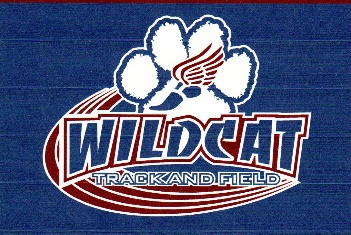                                                           Memorial StadiumDeming, NM 88030  Saturday–April 13, 2019Rules: NMAA and National Federation rules will apply. Scoring: Individual Events 7-5-4-3-2-1 & Relays 10-8-6-4-2-1.  All entered athletes are eligible to score in individual events.Awards:  Will be given for 1st, 2nd, and 3rd.Running Event Order: Girls/BoysUniform: Please ensure that athletes are in compliance with uniform rules.Spikes: Short PYRAMID spikes that are 1/4” or less are required.  Spike check will be performed at jumping and running event as part of the check-in procedure.Go Marks: Use tennis balls, rubber throw downs or tape to mark track or runways. NO Duck TapeBlocks: Will be provided, but teams may opt to use their own.Invited Teams: Las Cruces High, Mayfield, Onate, Centennial, Silver City, Alamo, Santa Teresa, Chaparral, Cobre, Gadsden, Hatch Valley and DemingEntries.  RunnerCard will be used for meet entries. Entry deadline is Friday, April 12, 2019 @ 700 P.M.  Each team may enter 3 athletes per Varsity and 3 in JV events.  Athletes may be entered in five events.  Each team may enter one JV and Varsity team for each relay.Event Limits for Athletes. No more than 5 events can be running events and no more than 5 events can be field events. No more than four of the five running events may be 400 meters or longer. Coaches’ Meeting. Coaches meeting will begin at 8:00 AM in the field house located at the South end of the stadium. Heat sheets will be distributed and scratches for all events will be made at the meeting.  Teams will not be allowed to add or replace an athlete the day of the meet.Weigh-ins: Throwing event implement weigh-ins will be held at 8:00 AM in front of the field house located on the South side of the stadium. All implements must be marked before they can be thrown in competition. Any implements not making weigh-ins will be confiscated and stored in the field house.  Confiscated implements may be picked up after the completion of the event.Lane Assignments/Heats.  Curved races: 3, 4, 5, 6, 7, 2, 1	Straight races: 4, 5, 3, 6, 2, 7, 1The last heat will be the fastest heat.Field Events:                 Jumps & Throws "No Finals" for JV-4 Throws/Horizontal Jumps                                         Varsity 3 Prelim throws/jumps and top 7 will make finalsStarting Heights:	Pole Vault starting height: Boys – 9’0 Girls – 7’0-- JV Boys 8’0, JV Girls 6’0High Jump starting height: Boys – 5’2” Girls – 4’2”-- JV Boys 5’0, Girls 4’0Throwing Events. The shot put and discus rings are in proximity to the track.   Javelin will be thrown on practice field north of football field. PLEASE KEEP ALL ATHLETES OUT OF FLAGGED AREAS.   Javelin – V Boys 100’/V Girls 70’		Shot and Discus – Will not have scratch lines.               JV Boys 80’/ JV Girls 60            Javelin--   Four throws for JV, no finals, Varsity 3 Prelim                                         						   Top Seven will make finalsTrack Infield Access. Only coaches, event workers, and athletes competing or warming-up are allowed in the track infield area. Please enter the track infield through the south and north end of the track.  PLEASE DO NOT ALLOW YOUR ATHLETES TO JUMP THE FENCE IN FRONT OF THE STANDS. All parents and spectators MUST remain in the stands. Violators will be escorted off the competition field and possible disqualifications may result.Shade Tents are to be set up in Stadium.  Please keep music to minimum, no derogatory music.  Please pick up all trash prior to leaving. There will a Hospitality Room set up for Coaches, Workers and Bus Drivers on SW corner of Field.Coaches if you can help set up hurdles it would be much appreciated. Check-in: Running events – at the starting line.                  Field Events - at the site of competition State Qualifiers:  Results will be posted at the field house or press box.  Please verify that all your state qualifying athletes have been identified. Concession Stand: Concessions will be available.Thank you for coming and good luck to all your athletes.For any questions or concerns please contact either:  Coach Trini Garcia (575)494-7249 or by email @ trini.garcia@demingps.orgCoach Kirk Zimmermann by email @ kirk.zimmermann@demingps.orgKim Molina/Activities Office @ (575) 546-8126 ext. 2611Bernie Chavez/Activities Director @ (575) 546 8126 ext. 2612Therman Jordan Relays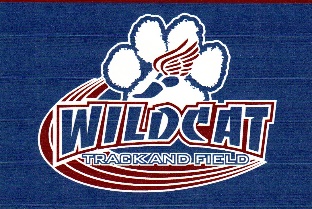 Saturday – April 13, 2019NOTE: Times are only estimates. If we fall behind, then it becomes a rolling schedule.JV athletes will be first in all listed events.Running Events - All timed finalsMeet time        Gender	Event 11:00 AM   	Girls	3200 Meter Run               Boys	3200 Meter Run                             Girls      100 Int Hurdles		Boys	100 High Hurdles                             Girls      400 M Relay	               Boys 	400 M Relay                             Girls	100 Meter Dash		Boys	100 Meter Dash                             Girls 	800 M Run		Boys	800 M Run              Girls 	800 M Relay	              Boys 	800 M Relay 	Girls 	300 Low Hurdles	Boys	300 Int. Hurdles           Break:   Approximate 30 Min (Pending)               Girls 	400 Meter Dash	Boys 	400 Meter Dash              Girls 	1600 M Run	Boys	1600 M Run                             Girls 	1600 Medley Relay	Boys 	1600 Medley RelayWeight Man’s    400 M Relay                Girls 	200 M Dash	Boys 	200 M Dash	Girls 	1600 M Relay	Boys	1600 M RelayAwards PresentationField Events JUMPS – finalsMeet Time      Gender	Event9 AM                  	Girls 	Long Jump (north pit)Boys 	Pole Vault Girls 	High JumpGirls 	Javelin10:30 AM	Boys 	Triple Jump (north pit)10:30 AM	Girls 	Pole Vault	10:30 AM	Boys 	High Jump10:30 AM	Boys 	Javelin	12:00 PM         	Girls 	Triple jump (north pit)	01:30 PM	Boys	Long JumpField Events THROWS – FINALS09:00 AM	Girls       Disc		Boys	 Shot Put11:00 AM 	Girls	Shot		Boys 	Disc